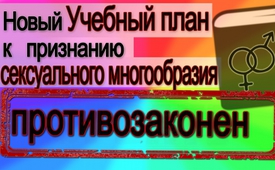 Новый учебный план к признанию сексуального многообразия противозаконен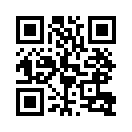 Скрывая от общественности, земля Гессен, как третья федеральная земля, управляемая Христианско-демократическим союзом (CDU ХДС), ввела в школах новый "учебный план по сексуальному воспитанию" к признанию лесбиянок, гомосексуалистов, бисексуалов, транс- и интерсексуальных людей (LSBTTIQ), хотя он был отклонён большинством членов земельного родительского совета, а католическая церковь находит его „не соответствующим возрасту".Скрывая от общественности, земля Гессен, как третья федеральная земля, управляемая Христианско-демократическим союзом (CDU ХДС), ввела в школах новый "учебный план по сексуальному воспитанию" к признанию лесбиянок, гомосексуалистов, бисексуалов, транс- и интерсексуальных людей (LSBTTIQ), хотя он был отклонён большинством членов земельного родительского совета, а католическая церковь находит его „не соответствующим возрасту". Ответственные за новый план ясно указывают на то, что сексуальное воспитание (см. www.kla.tv/6289) обязательно для всех учащихся и не нуждается в согласии родителей. Для многих родителей это заходит слишком далеко, так как новый учебный план уже не говорит о толерантности по отношению к другим сексуальным ориентациям, а о признании. Это означает, что тот, кто должен признавать, должен перенять мнение другого и оставить своё собственное убеждение. По этой причине в городе Висбадене 30 октября вышло на улицы около 2000 человек, чтобы выразить протест против надвигающейся индоктринации. 
 
Профессор общественного права при университете Хоэнхайм, доктор Ульрих Пальм уже в 2013 году перечислил основные права всех участников уроков сексуального воспитания, которые необходимо требовать и которые нельзя нарушать. 
Мерилом для учебных планов является в первую очередь земельное законодательство, конституция и Европейская конвенция по правам человека. Поэтому требования к сексуальному школьному воспитанию содержат, между прочим:
•  однозначные директивы с ясным материалом и ограничением темы 
•  максимальная согласованность между школой и родительским домом
•  толерантность и сдержанность государства в сексуальном воспитании
•  уважение природного чувства стыда у детей и подростков и 
•  запрет на индоктринацию учеников с целью признания или отклонения определённого сексуального поведения.
Профессор доктор Ульрих Пальм уже в 2013году сделал заключение, что требование признания сексуального многообразия является нарушением запрета на индоктринацию. Профессор доктор Кристиан Винтерхофф из Гамбурга приходит в своём, представленном в сентябре, юридическом заключении к тому же результату. Воспитывать в школе детей к признанию сексуального поведения всех видов“ противоречит конституции. Противоречащим конституции является также то, если группы лоббистов LSBTTIQ (социальная сеть лесбиянок, гомосексуалистов, бисексуальных, транссексуальных, трансгендерных, интерсексуальных и поперечных людей), в школах, без присутствия учителей, проводят проекты. Необходимо чтобы здесь одновременно присутствовал „представитель противоположной сексуальной морали, который может передать свой образ человека и семьи.“ По словам правового эксперта в случае такого „недопустимого конституционным правом сексуального воспитательного концепта“ родители могут освободить своих детей от урока. Но реальность в Германии выглядит иначе. Посмотрите, как дополнение следующую передачу. (www.kla.tv/1421 )

Несмотря на доказанное противоречие с конституцией и нарушения индоктринального запрета, прокуроры не реагируют. Политикам и различным организациям лоббистов и далее разрешено проталкивать по всей Германии новые учебные планы по сексуальному воспитанию, которые должны заставить детей отказаться от своей существующей системы ценностей. Профессор, доктор Гюнтер Буххольц, дипломированный экономист, внештатный преподаватель экономической этики и истории экономического мышления Ганноверского университета сделал вывод, цитата: „Это похоже на захват власти через путч. Всё проталкивается top down, то есть сверху вниз, при том без дебатов и без согласия. Сопротивление ломается медиальными и административными средствами“.
Для чего? Цитата Ленина могла бы дать ответ:
„Если мы хотим уничтожить нацию, нужно сначала уничтожить её мораль, тогда она как зрелый плод упадёт в наши руки.“от Annett HИсточники:demofueralle.wordpress.com/2016/09/22/auf-die-barrikaden-gegen-den-neuen-lehrplan-zur-sexualerziehung-in-hessen-demo-fuer-alle-am-30-oktober-in-wiesbaden/

www.bildungsplan2015.de/2014/05/20/leitprinzipien-waren-verfassungswidrig/

kultur-und-medien-online.blogspot.de/2016/10/gender-lehrplan-von-cdu-kultusminister.html

www.derfreiejournalist.de/?e=144

demofueralle.wordpress.com/2016/09/07/rechtsgutachten-unterricht-zu-akzeptanz-sexueller-vielfalt-ist-
verfassungswidrig/

www.fr-online.de/rhein-main/demos-in-wiesbaden-proteste-gegen--demo-fuer-alle-,1472796,34898898.html

demofueralle.wordpress.com/2016/09/22/auf-die-barrikaden-gegen-den-neuen-lehrplan-zur-sexualerziehung-in-hessen-demo-fuer-alle-am-30-oktober-in-wiesbaden/Может быть вас тоже интересует:---Kla.TV – Другие новости ... свободные – независимые – без цензуры ...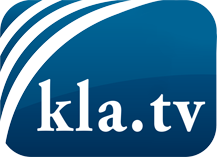 О чем СМИ не должны молчать ...Мало слышанное от народа, для народа...регулярные новости на www.kla.tv/ruОставайтесь с нами!Бесплатную рассылку новостей по электронной почте
Вы можете получить по ссылке www.kla.tv/abo-ruИнструкция по безопасности:Несогласные голоса, к сожалению, все снова подвергаются цензуре и подавлению. До тех пор, пока мы не будем сообщать в соответствии с интересами и идеологией системной прессы, мы всегда должны ожидать, что будут искать предлоги, чтобы заблокировать или навредить Kla.TV.Поэтому объединитесь сегодня в сеть независимо от интернета!
Нажмите здесь: www.kla.tv/vernetzung&lang=ruЛицензия:    Creative Commons License с указанием названия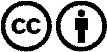 Распространение и переработка желательно с указанием названия! При этом материал не может быть представлен вне контекста. Учреждения, финансируемые за счет государственных средств, не могут пользоваться ими без консультации. Нарушения могут преследоваться по закону.